Основное предназначение метода проектов  ГДО МКОУ «Сенновская СШ»— предоставление детям возможности самостоятельного приобретения знаний при решении практических задач или проблем, требующих интеграции знаний из различных предметных областей. Из этого следует, что выбранная тема «проецируется» на все образовательные области, предлагаемых как в ФГТ, так и ФГОС, и на все структурные единицы образовательного процесса, через различные виды детской деятельности. Таким образом, получается целостный, а не разбитый на части образовательный процесс. Это позволит ребенку «прожить» тему в разных видах деятельности, не испытывая сложности перехода от предмета к предмету, усвоить больший объем информации, осмыслить связи между предметами и явлениями.Проект - это специально организованный взрослым и выполняемый детьми комплекс действий, завершающийся созданием творческих работ.Метод проектов - система обучения, при которой дети приобретают знания в процессе планирования и выполнения постоянно усложняющихся практических заданий - проектов. Метод проектов всегда предполагает решение воспитанниками какой-то проблемы.Метод проектов описывает комплекс действий ребенка и способы (техники) организации педагогом этих действий, то есть является педагогической технологиейОсновной тезис современного понимания метода проектов, который привлекает к себе многие образовательные системы, заключается в понимании детьми, для чего им нужны получаемые знания, где и как они будут использовать их в своей жизни.Очень легко запомнить и уяснить, что проект – это 5 «П»: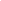 Проблема;Проектирование или планирование;Поиск информации;Продукт;Презентация.Запомнить просто – пять пальцев руки. Шестое «П»- портфолио, в котором собраны наработанные материалы( фото, рисунки, альбомы, макеты и др.).